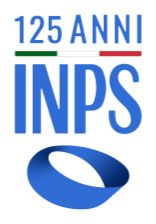 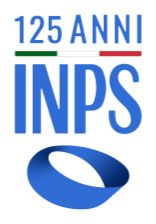 Alla Direzione Provinciale INPS di FROSINONE     Inviare in allegato a Pec direzione.provinciale.frosinone@postacert.inps.gov.it  Oggetto: AVVISO PUBBLICO PER LA RICERCA DI DISPONIBILITA’ DI MEDICI DI    CONTROLLO - Dichiarazione di disponibilità  Il/La sottoscritto/a Dott. _____________________________________________________ Nato/a a _______________________________________, il________________________ Codice fiscale _____________________________ Residente a ____________________________________ prov. _____________________ Via_____________________________________________________________________ Cell ________________________________________  Pec __________________________________________ mail __________________________________________ partita IVA _________________________ DICHIARA la propria disponibilità al conferimento dell’incarico per lo svolgimento, in via provvisoria e temporanea, dell’attività di medico di controllo (Visite Mediche di Controllo) come da avviso pubblico emesso da codesta Direzione Provinciale. Consapevole delle responsabilità penali cui potrà incorrere in caso di dichiarazioni mendaci (D.P.R. 28/12/2000 n. 445, art. 76 e s.m.i) con la presente dichiara:  di avere cittadinanza italiana/europea (Stato) ______________________________  di essere in possesso del diploma di laurea in MEDICINA E CHIRURGIA conseguito presso l’Università degli Studi di ____________________________ In data ________________________ e con il punteggio di _________________  di essere in possesso dell’abilitazione all’esercizio della professione di medico chirurgo conseguita in data _____________________________________   di essere iscritto/a all’Ordine dei Medici di ______________________________ dal _______________________________ con il n. ______________________  di aver conseguito il/i seguenti diplomi di specializzazione ______________________________________in data ____________________ ______________________________________in data____________________ ______________________________________in data ____________________  di NON svolgere alcuna attività medica nel territorio di questa provincia, ovvero di svolgere la/le seguenti attività __________________________________________  di essere presente in posizione di IDONEITA’ in graduatorie non scadute a seguito di selezione svolta da Pubblica Amministrazione per affidamento di incarichi in materia di Medicina Legale (indicare quali ________________________________;)  di prestare attività in qualità di medico per conto di Pubbliche Amministrazioni (indicare qual P.A, sedi, incarichi, tempo parziale/pieno e periodi); __________________________________________________________________  di svolgere /aver svolto attività d medico di controllo per conto INPS/ASL (Indicare la sede e i periodi)  ASL _____________________ dal ________________ al ____________________; INPS_____________________dal________________ al ____________________;  di NON avere rapporti di dipendenza o convenzionati con le Aziende del Servizio Sanitario Nazionale, ovvero di avere i seguenti rapporti in corso: ________________________________________________  di NON avere rapporti di lavoro con aziende private o pubbliche, ovvero di avere i seguenti rapporto in corso: ____________________________________________  di NON aver riportato condanne penali ovvero di aver riportato le seguenti condanne penali; ____________________________________  di NON avere procedimenti penali in corso ovvero di aver il/i seguenti procedimenti penali in corso: ___________________________________________  di NON essere stato destituito/a o dispensato/a dall’impiego presso una Pubblica Amministrazione, né di essere stato dichiarato/a decaduto/a dall’altro impiego pubblico;  di NON svolgere perizie o consulenze medico-legali, per conto o nell’interesse di privati, che comunque abbiano attinenza con le materie di competenza dell’INPS o di altri Enti Previdenziali;   di NON trovarsi in una qualsiasi posizione non compatibile per specifiche norme di legge, di regolamento o di contratto di lavoro;  di garantire la propria disponibilità a eseguire le visite di controllo assegnate in entrambe le fasce di reperibilità giornaliere. Dichiara, altresì, di aver letto attentamente e, di conseguenza, accettare tutte le informazioni e precisazioni contenute nell’Avviso pubblico. Chiede inoltre che ogni comunicazione relativa al presente Avviso sia inviata al seguente indirizzo Pec: ______________________________________________________ Comunica altresì il proprio recapito telefonico: cellulare   _________________________ ed il proprio indirizzo di posta elettronica ordinaria: ______________________________ Autorizza, infine, l’INPS al trattamento, alla comunicazione ad alla diffusione dei propri dati personali ai fini dell’espletamento della procedura in oggetto. Allega fotocopia del documento di riconoscimento in corso id validità. Frosinone ________________________  	 	 	In fede  